Проектная деятельность: «Спортивная неделька»            Октябрь 2017г.Цель: Формировать у детей осознанное отношение к своему здоровью и потребности к здоровому образу жизни.Была разработана модель трех вопросов.Что знаем: нужно делать зарядку, нужно питаться фруктами и овощами, играть в игры, плавать, ходить в секции.Что хотим узнать: о прыжках в длину, о гимнастике, о биатлоне (зимний вид спорта), как спортсмены готовятся летом, как правильно закаляться, какие секции работают в нашем спорткомплексе.Где будем узнавать: почитаем в газете, увидим на специальном спортивном канале, расспросим взрослых.Работа проводилась в центрах активности.В центре «Физкультуры» появилось оборудование, сделанное своими руками (гантели, дорожки, флажки, ленточки), каждый день появлялся спортивный снаряд,  для придумывание и проведения подвижной или спортивной игры, дети внесли пункт научиться прыгать на скакалке, проводили соревнования с детьми старшей группы.В центре «ОБЖ» провести работу по безопасности (при метании, езде на велосипеде, играх с предметами,  вредной для организма  еде), дети изготовили коллаж о полезных и вредных продуктах.На «Музыке» выучили веселую песню про зарядку и веселый спортивный танец под песню О Газманова «Россия».В центре «Книжки» была предложена литература (журналы) о спорте и детские книжки со стихами и рассказами, заучивали стихи, прочитали, как нужно правильно питаться и закаляться, отгадывали кроссворды, загадки.В центре «Искусства» дети рисовали, лепили, делали аппликацию на тему «Спорт», «Здоровье».В центре «Познавайка» подобраны презентации по интересующим детей вопросам о разных видах спорта.В центре «Математика» подобран интересный материал на спортивную тему, продукты, овощи, фрукты. Считали, измеряли, придумывали задачи.В центре «Поваренок» приготовили витаминные салаты из овощей и фруктов.Итогом проектной деятельности: участие в районной спартакиаде дошкольных учреждений, где мы заняли 1 место, участие в кроссе наций в областном центре г Калуга, и участие в велопробеге в Медыни.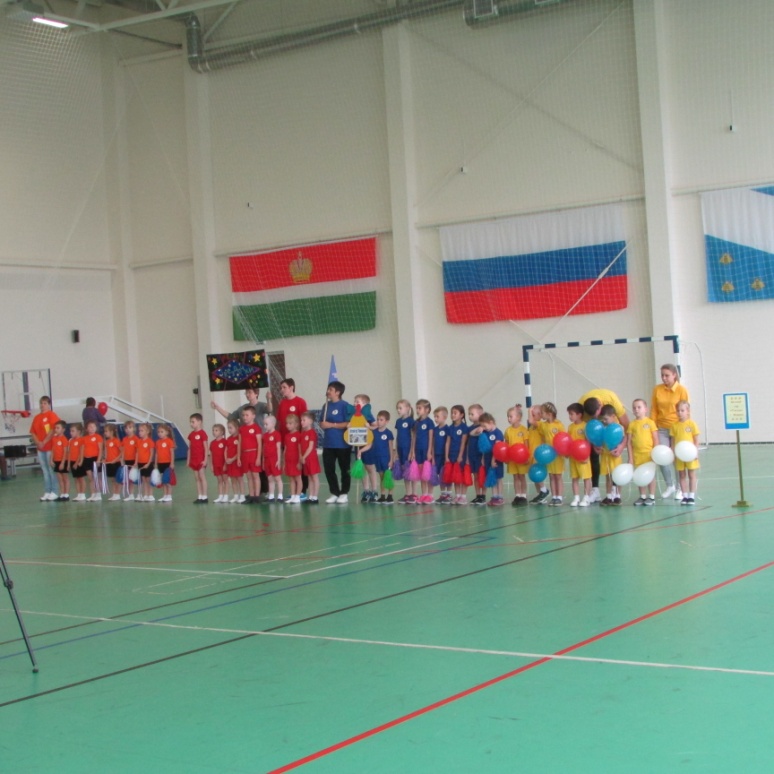 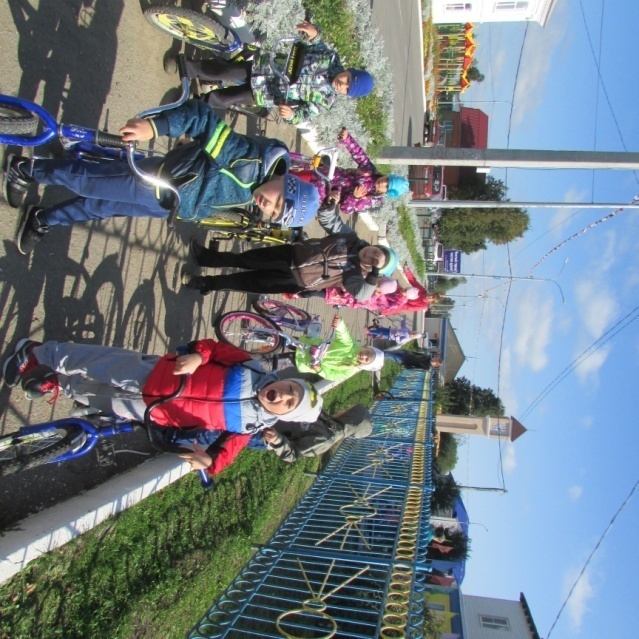 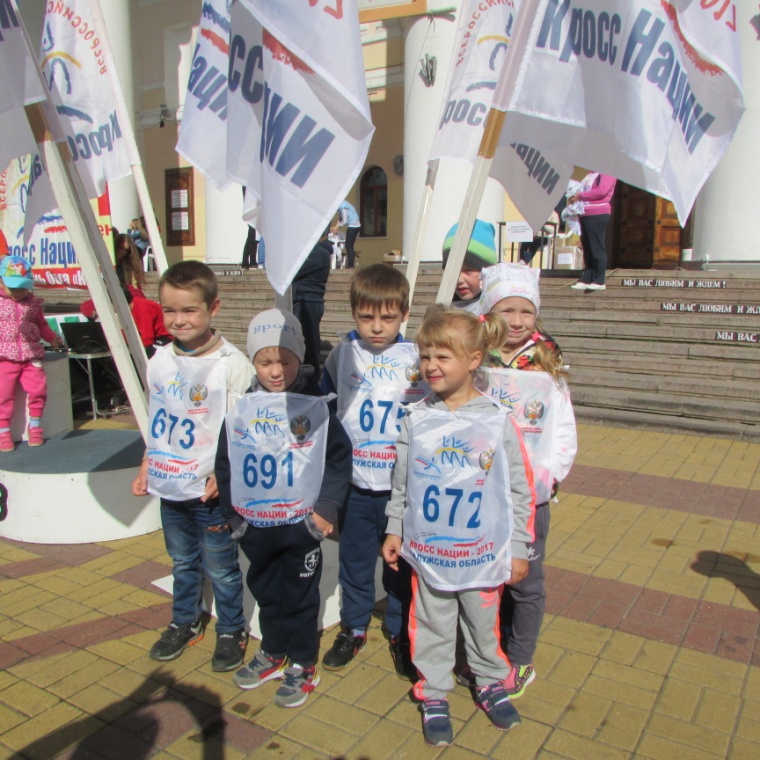 